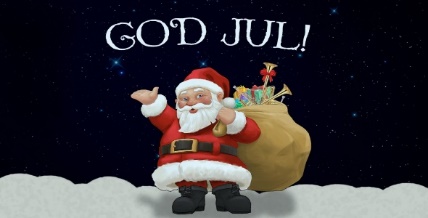 Snart ringer julehøytiden inn, vi pynter til jul, tenner stearinlys og koser oss alene eller sammen med andre. Mange har allerede julegavene klare, og atter andre gjør dette i siste liten i år også.Adventstida og julehøytida forsterker også de gode sidene ved oss, vi viser mer omsorg, vi tenker mer på hverandre og vi er enda mer opptatt av at andre skal ha det bra. Mange ser fram mot velfortjente fridager og tid sammen med familie. Når vi på mange arbeidsplasser kan ta fri i høytider, så har vi mange yrkesgrupper som trengs på jobb for å holde hjulene i gang med å yte gode tjenester for våre innbyggere. 2019 går snart inn i historien, og vi kan se tilbake på mange gode møter med våre medlemmer i vår langstrakte kommune. Vi har hatt gleden av å besøke arbeidsplasser i kommunal og privat sektor. Mange spørsmål rundt arbeidstid og lønn er stilt, drøftet og besvart. Dette året har vi vært veldig heldige å få på plass tillitsvalgte ved nesten alle virksomheter i kommunen. De gjør en kjempe jobb med å ivareta medlemmene på arbeidsplassene med spørsmål som våre medlemmer måtte ha.2019 har vært de tillitsvalgtes sitt år hvor det har vært et spesielt fokus på det arbeidet de gjør, tillitsvalgte på arbeidsplassen er den beste medlemsfordelen Fagforbundet har. Kontoret i Leksvik blir stengt fra julaften og fram til 2 januarKontoret i Rissa fra julaften og fram til 20 januar på grunn av ferieavvikling.      Med dette ønsker vi dere alle en riktig god jul og et godt nyttår, ta vare på hverandre. Hilsen Audgunn og Elin               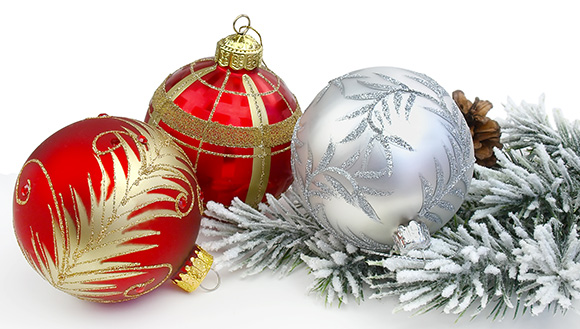 